Evaluation of 2018/2019 Pupil Premium StrategyQuality of EducationQuality of EducationQuality of EducationQuality of EducationStaff are confident to use SISRA and other sources in identifying underperforming PP pupils.Staff are able to coordinate provision to support enhanced attainment of PP Pupils.PP Pupils achieve higher than previous years. Personal DevelopmentEnrichment opportunities are available from all Cas and published via website/newsletter/social media.Attendance of these opportunities is tracked and measured and 50% of attendees are PP pupils.Personal DevelopmentBehaviour and AttitudesBehaviour and AttitudesReduce FTE and buddy numbers of PP pupils from previous years.£251,749LA ‘Buy-In’ ProgrammesWider Strategies£15,000Targeted academic supportManchester Utd Hub OfficerWider Strategies£25,000Teaching£2,266Breakfast Provision for all PP pupilsWider Strategies£1,000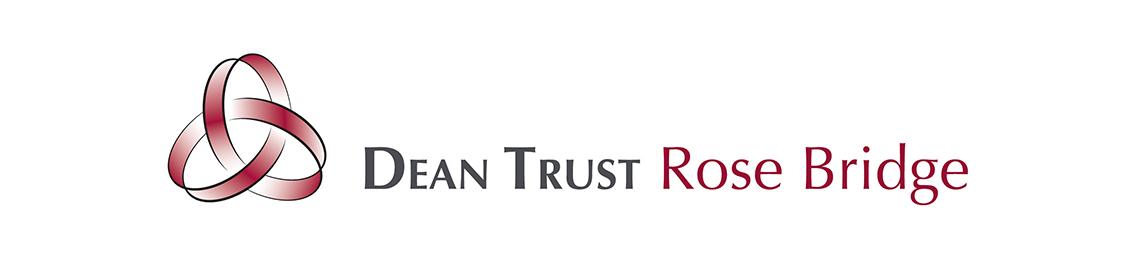 